Кыргыз Республикасынын билим берүү жана  илим министрлигиОш мамлекеттик университети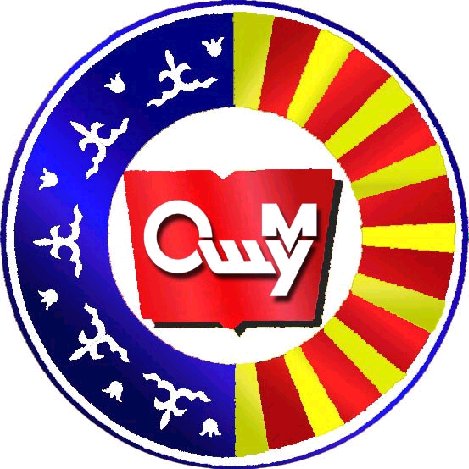 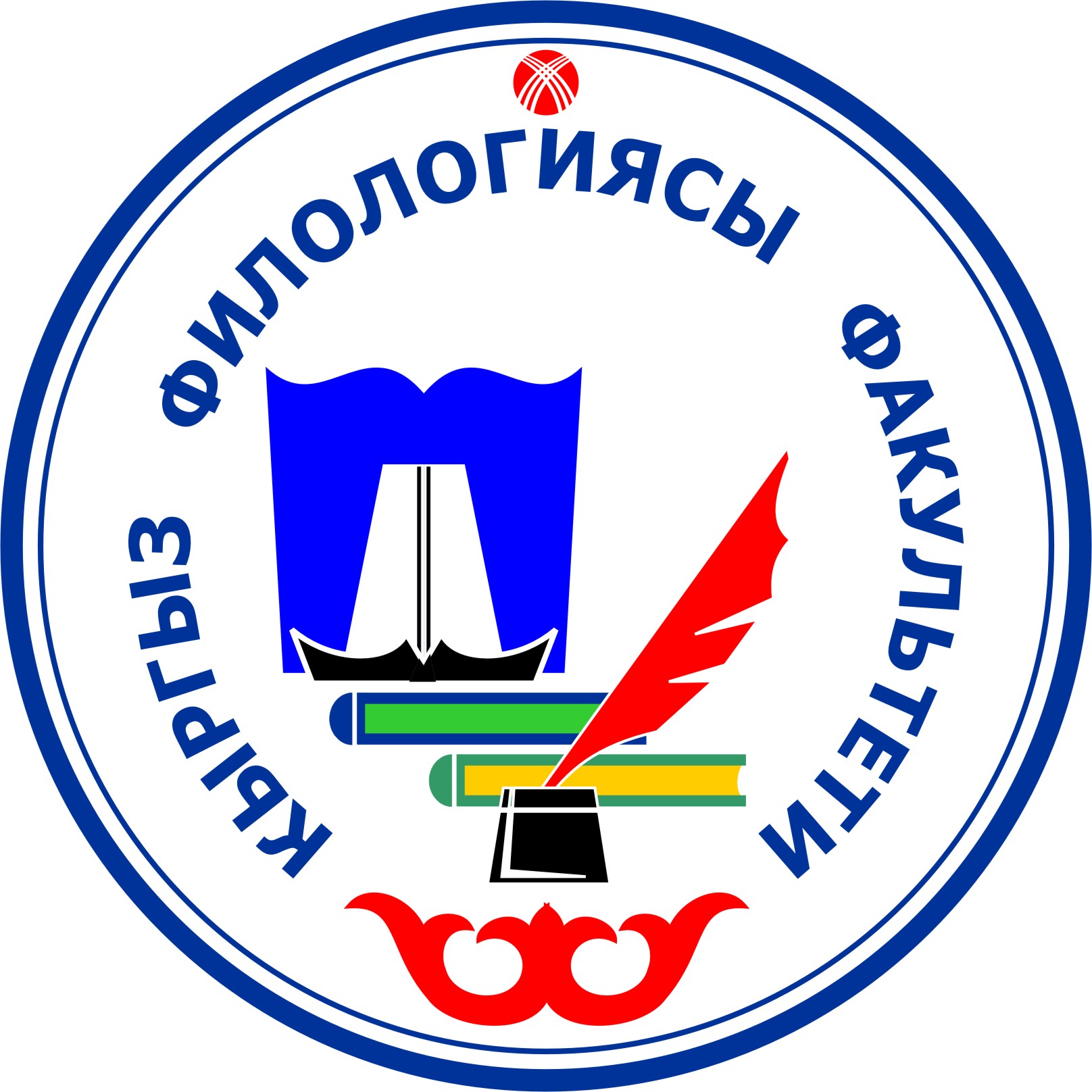 Кыргыз филологиясы жана журналистика факультети Кыргыз тили илими  кафедрасынынП А С П О Р Т У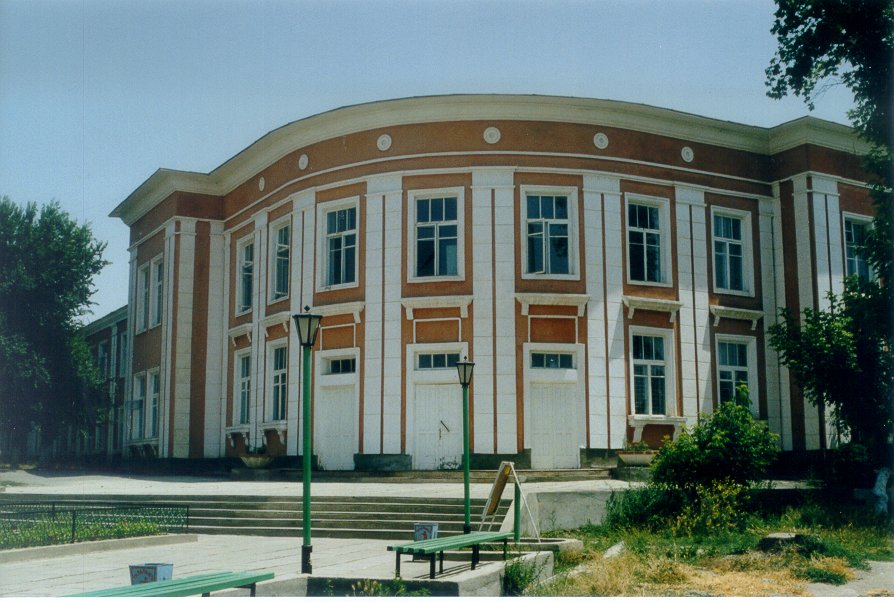 Ош шаары - 20181. Кафедранын иш- аракетине, сапаттык курамына, жасаган иштерине кыскача мүнөздөмө:	Профессорлук-окутуучулук курамы жана анын саппатык 						көрсөткүчү:	Кафедранын 10 мүчөсүнүн экөөсү ОшМУнун профессору, жетөөсү филология илимдеринин кандидаттары, доценттер, бири окутуучу. Алардын айрымдары азыркы учурда докторлук диссертацияларынын үстүндө иштешүүдө. Бир окутуучу кандидаттык диссертациясаынын үстүндө эмгектенүүдө.Кандидаттык диссертациялык ишин жактагандар тууралуу маалымат1. Нуруев Тыныбек Эркебаевич	1. Темасы: Кыргыз тилдеги туюк жактуу сүйлөмдөр	2.  Шифри: Кыргыз тили-10.02.01	3.  Илимий жетекчиси: ф.и.д. проф. А.Жапаров	4.  Багыт берген мекеме: Кыргыз улуттук университети	5.  Коргогон жылы: 1989-жылы, 28-декабрь	6.  Коргогон жери: Бишкек шаары2. Элчиев Жаанбай Элчиевич	1. Кандидаттык темасы:	Кыргыз тилиндеги жаксыз сүйлөмдөр	2.  Шифри: Кыргыз тили-10.02.01	3.  Илимий жетекчиси: ф.и.д. проф. А. Жапаров	4.  Багыт берген мекеме: И. Арабаев	5.  Коргогон жылы: 1996-жылы, 26-июнь	6.  Коргогон жери: Бишкек	7.  Доктордук темасы: “Сүйлөмдүн келки маанилеринин типтери 	жана түрлөрү”.	8.  Шифри: кыргыз тили-10.02.01	9.  Илимий кеңешчи: ф.и.д., проф Зулпукаров	10. Багыт берген мекеме.И.Арабаев	11.Коргогон жылы.2015-жыл 30-июнь	12. Коргогон жери. Бишкек3. Турганбаев Нурмамат Орозович	1.  Темасы: Кыргыз жана  өзбек тилиндеги имитативдердин 	 		фоносемантикасы	2.  Шифри: Түрк тилдери-10.02.06	3.  Илимий жетекчиси: ф.и.д. проф. К.Зулпукаров	4.  Багыт берген мекеме: Кыргыз улуттук университети	5.  Коргогон жылы: 2008-жылы, 30-декабрь	6.  Коргогон жери: Бишкек шаары4. Кошуева  Майниса  Жумаевна	1. Темасы: Касым Тыныстанов - кыргыз тил илиминин негиз 	салуучусу	2. Шифри: Кыргыз тили-10.02.01	3. Илимий жетекчиси: Акад. Б.Ө.Орузбаева	4. Багыт берген мекеме:	5. Коргогон жылы: 2006-жылдын 5-июлунда	6. Коргогон жери: Бишкек шаары5.Нармырзаева Курманжан Жыргалбаевна	1.  Темасы: «Ч.Айтматовдун тилинин морфологиялык стилистикасы 	(Атооч сөз түркүмдөрүнүн материалында)»	2.  Шифри: Кыргыз тили-10.02.01	3.  Илимий жетекчиси: ф.и.д. проф. Ж.Мамытов	4.  Багыт берген мекеме: БГУ	5.  Коргогон жылы: 2010-жылы, 23-январь	6.  Коргогон жери: Бишкек шаары6. Шарипова Мастура Сайпидиновна	1.  Темасы: «Өзбек мектептеринде кыргыз алиппесин окутуунун 	методикасы»	2.  Шифри: Окутуунун жана тарбиялоонун теориясе менен 	методикасы (кыргыз тили)-13.00.02	3.  Илимий жетекчиси: п.и.д. проф. С.К.Рысбаев	4.  Багыт берген мекеме: И.Арабаев	5.  Коргогон жылы: 2011-жылы, 7-апрель	6.  Коргогон жери: Бишкек шаары, Кыргыз билим берүү академиясы7. Мапаева Нуржамал Абдиллажановна	1. Тема: Публицистикалык стилдеги тексттердин семантика-	структуралык өзгөчөлүктөрү (гезиттик кабар түрүндөгү кыска 	тексттердин мисалында)	2.  Шифри: Кыргыз тили-10.02.01	3. Илимий жетекчиси: Ф.и.д. Т.С.Маразыков	4.  Багыт берген мекеме: БГУ	5.  Коргогон жылы: 2012-жылы, 3-март	6.  Коргогон жери: Бишкек шаары8 .Кожоева Гүлжамал Жайлообаевна	1.  Темасы:  Кайталоону стилистикалык фигура катары сыпаттоо	2.  Шифри: Кыргыз тили-10.02.01	3.  Илимий жетекчиси: Ф.и.д. К. Зулпукаров	4.  Багыт берген мекеме: БГУ	5.  Коргогон жылы: 2012-жылы, 11-май9. Камардинова Уялкан Нурмаматовна	1. Темасы: “Суу концептинин когнитивдик-тилдик өзгөчөлүгү”	2. Шифри: Кыргыз тили- 10.02.01	3. Илимий жетекчиси: ф.и.д., проф м.а., Нуруев Т.	4. Багыт берген мекеме: БГУ	5. Коргогон жылы: 2015-жылы	6. Коргогон жери: Бишкек шаары		Усулдук иштер боюнча:Кафедра мүчөлөрүнүн  окуу-усулдук чыгармачылыгын үзгүлтүксүз өркүндөтүү;Окуу процессин сапаттуу окуу- усулдук жабдуулар менен камсыз кылуу;Дисциплина  боюнча жаңы окуу пландарын, окуу-усулдук колдонмолорду, окуу  куралдарын иштеп чыгуу;Жаш окутуучулар мектебин түзүү;     Усулдук семинарларды уюштуруу жана өткөрүү.		Тарбиялык иштер боюнча:Кафедрага тиешелүү кураторлор өздөрүнө тиешелүү милдеттерди аткарышатСтуденттерди өз алдынчалуулукка, нравалык жана этикалык нормаларга  тарбиялоо;Даталуу күндөргө карата иш-чараларды уюштуруу жана өткөрүү;Мамлекттик тил жана эне тил күнүн белгилөө;Китеп сүйүүчүлөрдүн марафонун өткөрүү;Кафедра тарабынан өткөрүлгөн иш чаралары:2018-2019-окуу жылдар аралыгында студенттердин арасында кыргыз тили жана адабияты боюнча өткөрүлүүчү аймактык олимпиадага катышкан студенттердин тобу түзүлгөн, аларга түзүлгөн график боюнча тиешелүү мугалимдер сабактарды өтүшөт. Кафедранын “Тилчи” илимий ийриминин жылдык иш планы түзүлгөн, план боюнча иш алып барылууда. 2018-жылдын 29-ноябрь күнү ОшМУда өткөрүлгөн “Студент жана илимий-техникалык прогресс” аттуу 5-аймактык студенттик илимий конференцияга доцент К.Нармырзаеванын жетекчилиги менен “Тилчи” ийриминин мүчөсү Асылбек кызы Мадина “Ч.Айтматовдун чыгармаларында сан атоочтун орду” деген макаласы менен катышып, 2-даражадагы диплом менен сыйланды. 2018-жылдын 15-декабрда кафедранын доценти К.Нармырзаева тарабынан аспиранттардын аттестациялоосу болуп, бир жылдык отчеттору кабыл алынды. 		2. Кафедранын илимий багыты:Темасы: Кыргыз тил илиминин теориялык негиздери жана актуалдуу маселелери.Максаты: а) Аралыктагы натыйжалардын түрү – тарыхый, салыштырма тил илимдерине, конструктивдик, семантикалык, коммуникативдик-прагматикалык синтаксистердин изилдөө обьектилерине кирген тилдик бирдиктерге (сүйлөмгө, айтымга, текстке) байланышкан илимий изилдөөлөрдүн чегиндеги тыянактарды чыгарууб) Жыйынтыктоочу натыйжалардын түрү – окуу процессине тиешелүү колдонмолорду иштеп чыгып, аларды кыргыз филологиясы факультеттеринин студенттерине атайын курс, атайын семинарларды өтүүдө колдонууну сунуштоо. Сүйлөм, айтым, текст маселелерин семантикалык, коммуникативдик аспектилерден изилдөөнүн, окутуунун актуалдуу проблемаларын мамлекеттик тилди үйрөтүүдө камтууга багыттоо.Актуалдуулугу: Бүгүнкү күндө кыргыз тилин жаңыча көз караштар менен изилдөө теманын актуалдуулугун шарттайт. Кыргыз тил илими узак убакыттар бою калыптанган традициялык лингвистиканын таасиринде калыптанып, анын изилдөө методологиясынын негизинде түптөлгөн. Кийинки учурларда дүйнөлүк тил илиминин тармактары дагы да кеңейип, тилдик бирдиктерди ар башка аспектилерден изилдөө иштери өнүгүп баратат. Өзгөчө негизги тилдик бирдиктерден болгон сүйлөм, айтым, текст маселелери когнитивдик-семантикалык, коммуникативдик-прагматикалык аспектилерден кеңири изилденүүдө. Ошондой эле тил илиминин лингвосемиотика, психолингвистика, этнолингвистика, социолингвистика, менталингвистика ж.б. бөлүмдөрү өркүндөп, көпчүлүк ЖОЖдордо илимий дисциплиналар катары окутула баштаган. Ошентип, бир топ узак убакыт бою негизги функцияны аткарып келген тил илиминин система-структуралык, аналитикалык сыпаттоо методологиясы синтездик сыпаттоого орун бошото баштады. Андыктан кыргыз тил илиминин алдында учур талабына ылайык изилдөө иштерин жүргүзүү, дүйнөлүк тил илиминин агымынан ажырап калбоо милдети турат.Кафедранын изилдөө иштеринин негизги обьектиси жана материалдары болуп төмөнкүлөр эсептелет:1) тилдик бирдиктердин вербалдык жана вербалдык эмес белги катары колдонулуу өзгөчөлүктөрүн;2)когнитивдик лингвистиканын бирдиктери жана категориялары: концепт, концептосфера, фрейм, сценарий, 	когнитема ж.б.;3) лингвопоэтика жана лингвостилистика лингвокультуралогиянын аспектиси катары;4) семантикалык, коммуникативдик-прагматикалык синтаксистер (сүйлөм, айтым, текст) ж.б.Профессордук – окутуучулук курамдын квалификациясын жогорулатуу иштери:Кыргыз тили илими кафедрасынын 2017-2018-жылдары жарыкка 	чыккан 	илимий, окуу – усулдук эмгектери, макалаларыСтуденттердин илимий иштери:        Кафедра тарабынан курстук иштер аткарылбайт. Анткени окуу планында курстук иш бөлүнгөн эмес. Бакалавр системасында квалификациялык иштер жылда аткарылат. Илимий темалары кафедранын кеңешмесинде талкууга коюлуп, актуалдуулугу каралат. Ар бир жылы илимий темалар кайталанбашы үчүн ар бир берилген тема кафедра башчысы тарабынан көзөмөлдөнөт. Квалификациялык иштер ОшМУнун антиплагиат программасынан текшерилген, анын жыйынтыктары ар бир квалификациялык иштин ичине тиркелген. 2017-2018-окуу жылында төмөндөгүдөй квалификациялык иштер кафедра мүчөлөрү тарабынан аткарылды:Кафедранын негизги милдеттери:Профессордук - окутуучулардын курамынын окуу-усулдук  чыгармачылыгын өркүндөтүү;Студенттерге сапаттуу  билим берүүдө заманбап окутуунун жаёы технологияларын колдонуу;Студенттердин арасында тарбиялык жумуштарды жүргүзүү;Кафедранын илимий изилдөө багытын өнүктүрүү.Кафедранын сапаттык курамыКафедранын материалдык жана техникалык  базасыКАФЕДРАНЫН ИЛИМИЙ БАЙЛАНЫШТАРЫ	  КЫРГЫЗ ТИЛ ИЛИМИ КАФЕДРАСЫ	Кафедранын тарыхынанКафедра 1951 – жылы Ош мамлекеттик педагогикалык институту ачылган да, кыргыз тили жана адабияты кафедрасы деген аталышта уюшулган. Анын алгачкы башчысы болуп филология илимдеринин доктору Аскар Турсунов иштеген. Андан кийинки мезгилдерде кафедраны филология илимдеринин кандидаттары Ж.Мураталиева, С.Кондучалова, Н.Бейшекеев, Ж.Мамытов, Т.Нуруев, педагогика илиминин кандидаттары Ж.Бешимов, С.Шатманов, улук окутуучу З.Кулунбаева, профессор Т.Нуруевдер башкарып келишкен. Азыр кафедрага филология илиминин кандидаты, доцент Элчиев Жаанбай башчылык кылат.Кафедра 1975 – жылы кыргыз адабияты кафедрасы ачылгандан тартып 1995 – жылга чейин кыргыз тили кафедрасы деп аталган. 1995 – жылдан кыргыз тил илими кафедрасы болуп аталып келе жатат.					Кафедранын 10 мүчөсүнүн экөөсү ОшМУнун профессору, жетөөсү филология илимдеринин кандидаттары, доценттер, бири окутуучу. Алардын айрымдары азыркы учурда докторлук диссертацияларынын үстүндө иштешүүдө. Бир окутуучу кандидаттык диссертациясаынын үстүндө эмгектенүүдө.№   АталышыИш-чаранын       тибиӨткөрүлгөн жери жана убактысы     Катышуучулардын            саны                       Уюштуруучулар1.Белгилүү тилчи-окумуштуу Т.Аширбаевдин 70 жылдыгына карата эскерүү кечеси.Илимий кече.ОшМУнун башкы чоң актылык залы.Кыргыз филологиясы жана журналистика факультетинин жалпы окутуучулар жана студенттер жамааты.Кыргыз тил илими кафедрасынын мүчөлөрү.2. “Орфография”, “Иш кагаздары” боюнча семинар.КРдин Ички иштер министрлиги милициянын генерал-майору Ж.Ш.Шабиров атындагы республикалык окуу борбору. 2018-жыл августКРдин Ички иштер министрлиги милициянын генерал-майору Ж.Ш.Шабиров атындагы республикалык окуу борборунун курсантарынын  өздүк курамы.Кыргыз тил илими кафедрасынын доценти К.Нармырзаева.3. “Кеп маданияты” боюнча семинар2018-жыл МЧК КЖБЧек арачыларКыргыз тил илими кафедрасынын доценти К.Нармырзаева.№Окутуучунун аты – жөнүКызматыАталышыӨткөргөн мекемеМөөнөтү1Элчиев Ж.Каф.башчысыФ.и.д., профессорБилим берүү чөйрөсүндөгү сапаттын кепилдиги боюнча агенствосу “Ednet” “ЖОЖдо өзүн өзү баалоонун негизинде отчет даярдоо” тренинг өткөндүгүн ырастайт.“Ednet” агенствосу8.12.2018.2Турганбаев Н.Ф.и.к., доцент“Эл баасы” аккредитациялык агентиги   16 саат  көлөмүндөгү “Өздүк баалоону уюштуруу жана отчетту даярдоо” программасы боюнча квалификациянын жогорулаткандыгын ырастайт.№ 02/ С 9“Эл баасы” аккредитациялык агентиги  21.11.20173Кошуева М.Ф.и.к., доцент“Эл баасы”   аккредитациялык агенттиги “Өздүк баалоо отчетун жана аккредитация боюнча эксперттерди даярдоо”.№ 0094“Эл баасы” аккредитациялык агентиги  15-16 июнь 20174Нармырзаева К.Ф.и.к., доцент“Билим берүү чөйрөсүндөгү сапаттын кепилдиги боюнча “Ednet” агенствосунун аккредитация боюнча эксперти экенин ырастайт.“Ednet” агенствосуИюнь, 20184Нармырзаева К.Ф.и.к., доцентБилим берүү чөйрөсүндөгү сапаттын кепилдиги боюнча агенствосу “Ednet” “ЖОЖдо өзүн өзү баалоонун негизинде отчет даярдоо” тренинг өткөндүгүн ырастайт.“Ednet” агенствосу8.12.20184Нармырзаева К.Ф.и.к., доцент“Эл баасы” аккредетациялык агенттиги 16 саат көлөмүндөгү “Билим берүүнүн сапатын  камсыздоо системасы” пргораммасы боюнча квалификациясын жогорулаткандыгын ырастайт. №021/С21“Эл баасы” аккредетациялык агенттиги26.01.20185Шарипова М.П.и.к., доцент“Эл баасы” аккредитациялык агенттиги 16 саат көлөмүндөгү “Билим берүүнүн сапатын камсыздоо системасы” программасы боюнча квалификациясын жогорулаткандыгын ырастайт. №021/C15“Эл баасы” аккредетациялык агенттиги26.01.20185Шарипова М.П.и.к., доцентБилим берүү чөйрөсүндөгү сапаттын кепилдиги боюнча агенствосу “Ednet” “ЖОЖдо өзүн өзү баалоонун негизинде отчет даярдоо” тренинг өткөндүгүн ырастайт.“Ednet” агенствосу8.12.20186Кожоева Г.Ф.и.к., доцент м.а.Билим берүү чөйрөсүндөгү  саппаттын кепилдиги боюнча агентствосу    “Ednet” “Жождо өзүн өзү баалоону жүргүзүү жана өзүн өзү балоонун негизинде отчет даярдоо”  “Ednet” агенствосу29.04.20177Камардинова У.Ф.и.к., доцент м.а.“Эл баасы” аккредитациялык агенттиги 16 саат көлөмүндөгү “Билим берүүнүн сапатын камсыздоо системасы” программасы боюнча квалификациясын жогорулаткандыгын ырастайт.№021/С10“Эл баасы” аккредетациялык агенттиги26.01.20187Камардинова У.Ф.и.к., доцент м.а.Билим берүү чөйрөсүндөгү сапаттын кепилдиги боюнча агенствосу “Ednet” “ЖОЖдо өзүн өзү баалоонун негизинде отчет даярдоо” тренинг өткөндүгүн ырастайт.“Ednet” агенствосу8.12.20188Мапаева Н.Ф.и.к., доцент м.а.Билим берүү чөйрөсүндөгү сапаттын кепилдиги боюнча агенствосу “Ednet” “ЖОЖдо өзүн өзү баалоонун негизинде отчет даярдоо” тренинг өткөндүгүн ырастайт.“Ednet” агенствосу8.12.20189Тажибаева Ж.ОкутуучуБилим берүү чөйрөсүндөгү сапаттын кепилдиги боюнча агенствосу “Ednet” “ЖОЖдо өзүн өзү баалоонун негизинде отчет даярдоо” тренинг өткөндүгүн ырастайт.“Ednet” агенствосу8.12.20189Тажибаева Ж.Окутуучу“Эл баасы” аккредитациялык агенттиги 16 саат көлөмүндөгү “Билим берүүнүн сапатын камсыздоо системасы” программасы боюнча квалификациясын жогорулаткандыгын ырастайт. №021/С4“Эл баасы” аккредетациялык агенттиги26.01.2018№АвторлорЭмгектин аталышыБасмадан чыккандагы жөнүндө маалымат1Элчиев Ж.Э. Когнитивно-смысловое строение пословичного предложенияЯзыки в диалоге культур  (к 70-летию прфессора М.Дж Тагаева) Бишкек,  2017.2Элчиев Ж.Э.Слово обычай в народно – поэтическом дискурсе. Наука, новые технологии и инновации Кыргызстана №2, г.Бишкек, 20183Турганбаев Н.О. Лично-предикативное словоизменение в тюрских языках.  Актуальные направления гуманитарных и социально-экономических исследований.  Г Белгород, 30 марта 2018 г.4Турганбаев Н.О. Сборник научных трудов по материалам Международной научно-практической конференции г. Белгород, 28 декабря 2018 5Кошуева М.Ж.“К.Тыныстанов- илимдеги шам чырагым” аттуу интервью жарыяланды  “Эркин- Тоо” газетасынын 30-ноябрда чыккан санынд6Кошуева М.Ж.“Касым Тыныстан уулу менин илимдеги атам”  Шоокум журналы7Нармырзаева К.Ж.Кыргыз Республикасынын Президентикке талапкерлерден да биринчи жолу мамлекеттик тилден сынак алган окумуштуу. Бишкек. “Ачык сөз” №23 (090) 14-сентябрь, 2017-жыл. 10-б.8Нармырзаева К.Ж. Ч.Айтматовдун чыгармаларынын негизинде мезгил тактоочтун керектелиши. –ОшМУнун жарчысына. 2018-жыл9Нармырзаева К.Ж.4. “Сөз түбүндө түнөгөн аалым” эскерүү китепчесине “Устатка таазим” 134-140б  “Сөз түбүндө түнөгөн аалым”. Б.2018-ж-152-б.макаласы (эскерүү) жарыяланды.10Камардинова У.Н.Аккан Суу концептиндеги фрейм жана сценарий. Ошмунун жарчысы, 2017.11Камардинова У.НЛингвопоэтика жана лингвопаремологиянын орчундуу маселелери Бишкек., 201812Камардинова У.НЖинди суу кoнцепти Молдо Кылычтын ой казынасында.Наука образование Бишкек, 201813Камардинова У.Н Об этимологии гидронима су “Вода”  в тюркских языках  Белгород, 201814Камардинова У.НО Периверийных номинантах концепта “Вода” В языках евразии (этимологические заметки) Белгород, 2018. 15Шарипова М.С.Морфологик категория унинг таркибий бирликлари. (авторлор: Мирзахидова М.) «Лингвистика, переводоведение, лингводидактика NUU 2018» журналы, 207-211бб16Кожоева Г.Ж.Роль повтора в текстообразовании. Языки в диалоге культур. Международная конференция. Кыргызстан, Бишкек. 201717Кожоева Г.Ж. Повтор и плеоназм в китайско-киргизких лексических соответсвиях. Современные тенденции развития науки и технологий, г. Белгород, 2017-ж.18Кожоева Г.Ж.Редупликация в дунганском говоре китайского языка Современные тенденции развития науки и технологий, г. Белгород, 2017-ж.19Кожоева Г.Ж.Повтор и семантическая деривация в имитативах киргизского языка. Актуальные направления гуманитарных и социально-экономических исследований 2018 Илимдин кандидаттарыДоценттерДоценттерУлук окутуучуларОкутуучуларУлук лаборантИлимдин кандидаттарыИлимий даражалууИлимий даражасызУлук окутуучуларОкутуучуларУлук лаборант991111№АталышыСаны1Компьютер12Принтер13Компьютердик стол24Жазуу столу65Отургуч77Китеп шкафы28Кийим илгич19Темир сейф1